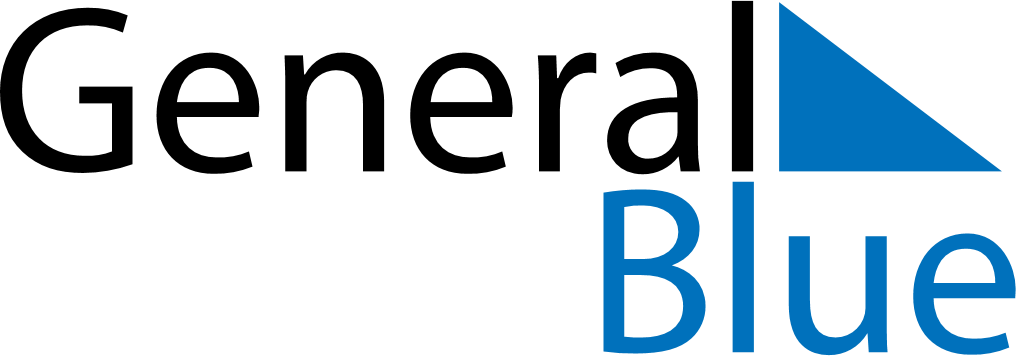 February 2026February 2026February 2026February 2026New ZealandNew ZealandNew ZealandMondayTuesdayWednesdayThursdayFridaySaturdaySaturdaySunday123456778Waitangi Day910111213141415161718192021212223242526272828